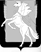 Совет депутатов  Мирненского сельского поселенияСосновского муниципального района Челябинской области_________________________третьего созыва_________________________Р Е Ш Е Н И Е От  17.07. 2018 год  № 17О плате за жилое помещение на территории Мирненского сельского поселенияВ соответствии с Жилищным кодексом Российской Федерации, Федеральным законом от 06.10.2003 года № 131-ФЗ «Об общих принципах организации местного самоуправления в Российской Федерации», Уставом Мирненского сельского поселения Сосновского муниципального района, на основании соглашения о передаче Администрации Мирненского сельского поселения осуществления части полномочий Администрации Сосновского муниципального района № 8/2018 от 09 января 2018 года, Совет депутатов Мирненского сельского поселения Сосновского муниципального районаРЕШАЕТ: 1. Установить плату за пользование жилым помещением (плату за наем), плату за содержание жилого помещения для нанимателей жилых помещений по договорам социального найма и договорам найма жилых помещений государственного или муниципального жилищного фонда; плату за содержание жилого помещения для собственников жилых помещений, которые не приняли решение о выборе способа управления многоквартирным домом, и собственников помещений в многоквартирном доме, которые на их общем собрании не приняли решение об установлении размера платы за содержание жилого помещения, на территории Мирненского сельского поселения (приложение).2. Рекомендовать организациям, осуществляющим вывоз твердых бытовых отходов на территории Мирненского сельского поселения, до перехода на новую систему регулирования в области обращения с твердыми коммунальными отходами применять плату за оказанные услуги при расчетах с населением, проживающим в частном секторе, в размере 62 рубля с человека в месяц.3. Признать утратившим силу решение  Совета депутатов Мирненского сельского поселения Сосновского муниципального района № 21 от 28 июля 2017 года «Об установлении платы за содержание жилого помещения для нанимателя жилого помещения на территории Мирненского сельского поселения».4. Настоящее решение вступает в силу с 2 августа 2018 года.5. Опубликовать настоящее решение в газете «Сосновская нива» и разместить на официальном сайте Администрации Мирненского сельского поселения mirnenskoe.eps74.ru в сети «Интернет».6. Контроль за исполнением настоящего решения возложить на заместителя главы Мирненского сельского поселения Ветрова А.С.Приложениек решению  Совета депутатов Мирненского сельского поселения Сосновского муниципального района от  17.07. 2018 г. N 17Платаза пользование жилым помещением (плата за наем);плата за содержание жилого помещения для нанимателейжилых помещений по договорам социального наймаи договорам найма жилых помещенийгосударственного или муниципального жилищного фонда;плата за содержание жилого помещения для собственниковжилых помещений, которые не приняли решение о выбореспособа управления многоквартирным домом, и собственниковпомещений в многоквартирном доме, которые на их общемсобрании не приняли решение об установленииразмера платы за содержание жилого помещения, на территории Мирненского сельского поселения Сосновского муниципального районаПримечание:1. В плате за пользование жилым помещением и в плате за содержание жилого помещения учтены налоги в соответствии с законодательством Российской Федерации.2. В размере платы за содержание жилого помещения не учтены расходы на оплату холодной и горячей воды, отведение сточных вод, электрической энергии, потребляемые при содержании общего имущества в многоквартирном доме. Данные расходы определяются управляющими организациями, товариществами собственников жилья, жилищными, жилищно-строительными и иными специализированными потребительскими кооперативами для каждого многоквартирного дома индивидуально в порядке, установленном жилищным законодательством Российской Федерации.3. Плата за вывоз твердых бытовых отходов  установлена на период до перехода на новую систему регулирования в области обращения с твердыми коммунальными отходами.Председатель Совета депутатовМирненского сельского поселения________________ Н.А. ГузьГлава Мирненского сельского поселения________________ В.Г. ГригорьевN п/пНаименованиеЕд. изм.Размер платы в МКД1.Плата за пользование жилым помещением (плата за наем) для нанимателей жилых помещений по договорам социального найма и договорам найма жилых помещений государственного или муниципального жилищного фондаруб./кв. м7,182.Содержание жилого помещения (без учета затрат на коммунальные ресурсы, потребляемые при содержании общего имущества в многоквартирном доме) руб./кв. м14,073. Вывоз твердых бытовых отходов  руб./кв. м3,05